КОНТРОЛЬНО-СЧЕТНАЯ КОМИССИЯ БЕЛОЗЕРСКОГО  МУНИЦИПАЛЬНОГО РАЙОНА                                                 ЗАКЛЮЧЕНИЕфинансово-экономической экспертизы на проект постановления администрации Белозерского муниципального района «О внесении изменений в постановление администрации района от 27.12.2013 № 1482»                                                                                                                24.10.2016             Экспертиза проекта проведена на основании п.7 ст.12 Положения о контрольно-счетной комиссии Белозерского муниципального района, утвержденного решением Представительного Собрания Белозерского муниципального района от 27.02.2008 № 50 (с учетом изменений и дополнений).Предмет финансово-экономической экспертизы: проект постановления администрации Белозерского муниципального района «О внесении изменений в постановление администрации района от 27.12.2013 № 1482»В результате экспертизы установлено:       Проект постановления предусматривает внесение изменений в постановление администрации Белозерского муниципального района от 27.12.2013 № 1482 об утверждении муниципальной программы «Молодежь Белозерья» на 2014-2016 годы и в программу, утвержденную указанным постановлением (далее – Программа).	Проектом предлагается  внести изменения в раздел 6  «Ресурсное  обеспечение муниципальной Программы, обоснование объема финансовых ресурсов, необходимых для реализации муниципальной Программы», уточнив  общий объем финансирования по подпрограммам   на 2016 год. Общий объем средств на реализацию муниципальной программы остается без изменений  и  составляет 810,8 тыс. рублей. Проектом постановления предлагается внести изменения в паспорта подпрограмм, уточнив объемы бюджетных ассигнований на   реализацию  мероприятий:-  по 1 подпрограмме  «Организация мероприятий с молодежью» сумму 391,8 тыс. рублей заменить на 391,749 тыс. рублей. Проектом предлагается   сократить расходы на реализацию  основного мероприятия 1.4.;  - по 2 подпрограмме «Обеспечение жильем молодых семей» сумму 410,0 тыс. руб. заменить на 410,051  тыс. руб. Предлагается на 51,0 рубль увеличить финансирование на реализацию мероприятий по предоставлению социальных выплат молодым семьям в установленном порядке.  Из пояснительной записки следует, что перенос средств из  подпрограммы «Организация мероприятий с молодежью» на подпрограмму «Обеспечением жильем молодых семей», а также внутреннее перераспределение  бюджетных ассигнований в  подпрограмме  «Организация мероприятий с молодежью»   является несущественным и  не повлечет  за собой изменений в целевых индикаторах. Рекомендации и предложения о мерах по устранению выявленных недостатков и совершенствованию предмета:1. Проект постановления администрации района о внесении измененийв постановление администрации Белозерского муниципального района от 27.12.2013 №1482 об утверждении муниципальной программы «Молодежь Белозерья» на 2014-2016 годы  не противоречит  бюджетному законодательству.Председатель контрольно-счетной комиссии          Белозерского муниципального района                               Н.А. Спажева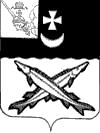 